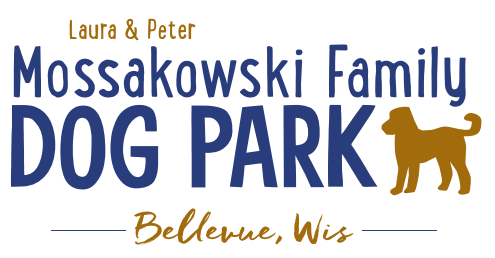 Laura and Peter Mossakowski Family Dog Park, LTD Committee MeetingDate & Location: May 21, 2020 @ 9:15am via Zoom.com teleconferenceMeeting Began:In attendance: Secretary Report:   Approval of Aprilminutes:Treasurer Report:Current Balance: $____________($_____________ est. total with Village Account)Village Account Update:End of year update $34,306.99Village Known outstanding bills include:normal winter maintenance upcomingOutstanding Bills: Mr. Doody Pet Waste Service, Water Installation/ConstructionIncoming Donations:Community Fundraising:  Grant Writing – new volunteers helping to get Grants rolling againAdam and Erin – Doris Day Animal Foundation Grant – in the runningPet Safe Bark for Your Park – letter needed from civic leader (Steve), Due May 1st (just need project to highlight in letter)Land and Water Conservation Fund – Village of Bellevue application necessary, Due May 1stON HOLD2020 Dog Park Birthday Celebration (Running Topic) – Look at Josten Park due to construction at the Dog Park	Vendors, and beverages in addition to the return of the bounce house and other family activities	Tentative Date: NO DATE AT THIS TIME, CONSIDER FALL 2020?	Revise layout to watch flow and keep vendors up front?Jump Around Bounce Houses – out of Appleton (just would need someone to staff it) – bounce house, bounce house/slide combo, obstacle course options – House/slide combo, wrist band $5 for access/waiver, Paul to book with company and provide payment – update: owner hasn’t reached out with reservation invoice, still pursue? 	Booth vendors – with activity can have reduced fee?? – still have a hold fee, offer electronic funds transfer, etc.	Beer Truck Vendor?	Consider moving the event to a different area of the parkOff leash area in tree area or back field area – volunteers to help watch but owners also needed to stay in area with themDock Dogs?, Agility, K9 Demos, Scent Dog Demos, etc.Social Media Seeking for Coordinator/possible event help3rd Anniversary of Dog Park Celebration/Acknowledgement – cake for people/dogs (ask Paula to get ideas on doggie cake option, Festival or Costco to donate human cake option)Food – hotdogs, nachos?, etc. (Steve still willing to help?)Doggie BeerCurrently waiting on sending out details until COVID-19 restrictions are knownMemorial fundraisers – small gardens, rocks and other structures, plaques, benches, etc.Donn @ Forever Friends has rock options that can be looked into (examples available for next in person meeting) – stones not meant to be walked on but meant for outdoor display *SEE PIC AT END OF AGENDA FOR EXAMPLES AND CUSTOMER PRICING*	Fine tune details and pricing for future meetingA few hydrants to be installed and plaques made; $2500+ Fire hydrants or memorial boulders		Need hydrant for Broadway – install this year		Second slab poured for future expansionOld Business:Social Media Outreach – Begin to look at getting posts going to encourage annual passes as weather warms (Megan willing to come on board with posts– added her as editor to page)Construction & Maintenance Updates:Contract approved and working on getting started with contract - TurfProPreconstruction meeting set for next week, looking to start May 1st and have water in by end of MayConsidering ongoing maintenance of the water line (winterizing, etc.) with VillagePhase II+ Planning (running topic): *Water Bubbler with human and dog faucet (no sanitary sewer at this time)Est: $50-60,000Shade Structure in Small Dog AreaConsider options for structure – same vs different than in large dog area, location, etc., Packers Grant to help cover some of structureSeek quotes for options with various sizes – adam sent quote of $11,045 without slab and ~$1,000 possibly for slab (14’ diameter shelter)- consider smaller since funding is short without Karnival/Birthday Bash?,  Consider offering partner sponsorships/memorial options for the shelter for donation?, Looking to planning for the future for the next round of DNR grants for the bridge in the future, next round due May 1, 2021Pair with Allouez on collaborative plan for boardwalk and bridgeNext Meeting Dates:_____________ (9:15am at Laura Mossakowski LLC; 2555 Continental Dr., Green Bay OR Zoom teleconference meeting – details will follow closer to the date)New Business: Interest in being a vendor at the Pet Walk Sunday, June 7 – NOW VIRTUAL WALK, all info was sent to organizerThoughts on other fundraising options given ongoing COVID19 Pandemic?Meeting Adjourned: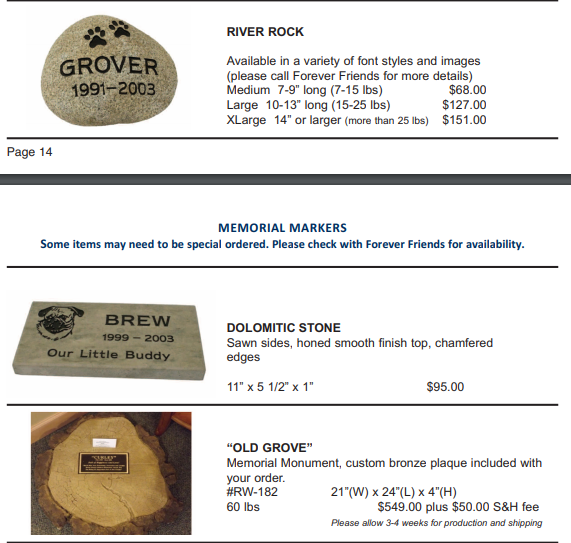 